ISTITUTO COMPRENSIVO di ESINE                                                                                              AL DIRIGENTE SCOLASTICO                                                                                  dell’I.C. DI ESINE COMUNICAZIONI METE PER VIAGGI D’ISTRUZIONE/USCITE DIDATTICHE PREVISTE PER L’A.S. ___________      Scuola Secondaria 1° Grado                Primaria             Infanzia     di __________________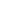 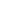 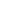 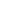 Si comunicano le presumibili mete delle gite e/o uscite didattiche che saranno effettuate nel corso dell’A.S. ________________________________________________                        ______________________________           ______________________________                        ______________________________           ______________________________                        ______________________________           ______________________________                        ______________________________           ______________________________                        ______________________________           ______________________________                        ______________________________           ______________________________                        ______________________________           ______________________________                        ______________________________           ______________________________                        ______________________________           Data _______________________                                             IL RESPONSABILE DI PLESSO___________________________La presente scheda dovrà essere restituita in Segreteria Amministrativa entro il 15 ottobre